____________________________________________________________________________________________________________________РЕШЕНИЕпятой сессииСовета Ленинского муниципального округа города Севастополя I созываот 08 февраля 2016 года	            № 6-2016В соответствии со статьей 132 Конституции Российской Федерации, статьями 7, 35, 52 Федерального закона от 6 октября 2003 года № 131-ФЗ «Об общих принципах организации местного самоуправления в Российской Федерации», статьи 9 Бюджетного кодекса Российской Федерации, статьями 9, 10 Закона города Севастополя от 30 декабря 2014 года № 102-ЗС 
«О местном самоуправлении в городе Севастополе», Совет Ленинского муниципального округа города СевастополяРЕШИЛ:1. В пункте 1 слова «первого» заменить словами «двадцатого».2. В пункте 2 слова «не позднее 30 декабря 2015 года» заменить словами «не позднее 20 января 2016 года».3. Настоящее решение вступает в силу со дня его подписания.4. Настоящее решение подлежит обнародованию на информационном стенде внутригородского муниципального образования города Севастополя – Ленинского муниципального округа.5. Контроль исполнения настоящего решения возложить на Главу внутригородского муниципального образования, исполняющего полномочия председателя Совета Ленинского муниципального округа (Мельник Л.В.)Глава внутригородского муниципального образования, исполняющий полномочия председателя Совета Ленинского муниципального округа		   		                          Л.В. МельникО внесении изменений в решение Совета Ленинского муниципального округа от 18 декабря 2015 года № 65-2015 «Об особенностях составления и утверждения проекта бюджета внутригородского муниципального образования города Севастополя – Ленинского муниципального округа на 2016 год и о приостановлении действия отдельных положений решения Совета Ленинского муниципального округа города Севастополя от 28 июля 2015 года № 1с-14-5 «Об утверждении Положения о бюджетном процессе во внутригородском муниципальном образовании города Севастополя Ленинского муниципального округа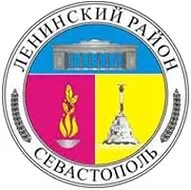 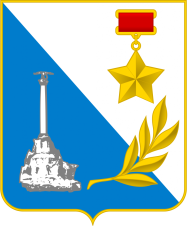 